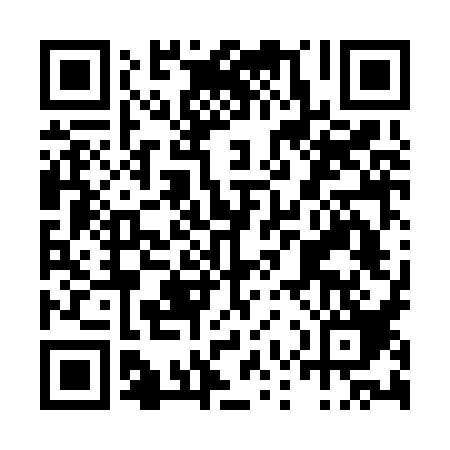 Ramadan times for Lodoes, PortugalMon 11 Mar 2024 - Wed 10 Apr 2024High Latitude Method: Angle Based RulePrayer Calculation Method: Muslim World LeagueAsar Calculation Method: HanafiPrayer times provided by https://www.salahtimes.comDateDayFajrSuhurSunriseDhuhrAsrIftarMaghribIsha11Mon5:145:146:4612:384:456:316:317:5712Tue5:135:136:4412:384:466:326:327:5913Wed5:115:116:4312:384:476:336:338:0014Thu5:095:096:4112:374:476:346:348:0115Fri5:075:076:3912:374:486:356:358:0216Sat5:065:066:3812:374:496:376:378:0317Sun5:045:046:3612:374:506:386:388:0518Mon5:025:026:3412:364:516:396:398:0619Tue5:005:006:3312:364:526:406:408:0720Wed4:584:586:3112:364:536:416:418:0821Thu4:574:576:2912:354:536:426:428:0922Fri4:554:556:2812:354:546:436:438:1123Sat4:534:536:2612:354:556:446:448:1224Sun4:514:516:2412:344:566:456:458:1325Mon4:494:496:2312:344:576:466:468:1426Tue4:474:476:2112:344:576:476:478:1627Wed4:454:456:1912:344:586:496:498:1728Thu4:444:446:1812:334:596:506:508:1829Fri4:424:426:1612:335:006:516:518:1930Sat4:404:406:1412:335:006:526:528:2131Sun5:385:387:131:326:017:537:539:221Mon5:365:367:111:326:027:547:549:232Tue5:345:347:091:326:037:557:559:253Wed5:325:327:081:316:037:567:569:264Thu5:305:307:061:316:047:577:579:275Fri5:285:287:041:316:057:587:589:296Sat5:265:267:031:316:057:597:599:307Sun5:245:247:011:306:068:008:009:318Mon5:225:226:591:306:078:018:019:339Tue5:205:206:581:306:088:028:029:3410Wed5:185:186:561:306:088:048:049:35